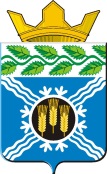 АДМИНИСТРАЦИЯКРАПИВИНСКОГО МУНИЦИПАЛЬНОГО РАЙОНАПОСТАНОВЛЕНИЕот 29.12.2015 г. №1331пгт. КрапивинскийО внесении изменений в постановление администрации Крапивинского муниципального района от 08.11.2013 №1619 «Об утверждении муниципальной программы «Развитие муниципальной службы Крапивинского муниципального района» на 2015-2018 годы»1. Внести в постановление администрации Крапивинского муниципального района от 08.11.2013 №1619 «Об утверждении муниципальной программы «Развитие муниципальной службы Крапивинского муниципального района» на 2015-2018 годы» (в редакции постановлений администрации Крапивинского муниципального района от 21.05.2014 №639, от 10.11.2014 №1569, от 21.01.2015 №67) следующие изменения:1.1. Внести в муниципальную программу «Развитие муниципальной службы Крапивинского муниципального района» на 2015-2018 годы (далее - муниципальная программа), утвержденную постановлением, следующие изменения:1.1.1. Позицию «Объемы и источники финансирования муниципальной программы в целом и с разбивкой по годам ее реализации» паспорта муниципальной программы изложить в следующей редакции:«».1.1.2. Раздел 4 муниципальной программы изложить в новой редакции согласно приложению №1 к настоящему постановлению.1.1.3. Раздел 5 муниципальной программы изложить в новой редакции согласно приложению №2 к настоящему постановлению.2. Обеспечить размещение настоящего постановления на официальном сайте администрации Крапивинского муниципального района в информационно-телекоммуникационной сети «Интернет».3. Настоящее постановление вступает в силу со дня подписания, за исключением положений, для которых настоящим пунктом установлены иные сроки вступления в силу.Положения паспорта муниципальной программы, раздела 4 текстовой части муниципальной программы в части ресурсного обеспечения на 2016 год, раздела 5 текстовой части муниципальной программы в части плановых значений целевого показателя (индикатора) на 2016 год (в редакции настоящего постановления) применяются к правоотношениям, возникающим при составлении и исполнении бюджета района на 2016 год.4. Контроль за исполнением настоящего постановления возложить на заместителя главы Крапивинского муниципального района А.В. Димитриева.ГлаваКрапивинского муниципального районаТ.Х. БиккуловПриложение №1к постановлению администрацииКрапивинского муниципального районаот 29.12.2015 г. №1331«4. Ресурсное обеспечение реализации муниципальной программы»Приложение №2к постановлению администрацииКрапивинского муниципального районаот 29.12.2015 г. №1331«5. Сведения о планируемых значениях целевых показателей (индикаторов) муниципальной программы (по годам реализации муниципальной программы)»Объемы и источники финансирования муниципальной программы в целом и с разбивкой по годам ее реализацииОбъем средств на реализацию муниципальной программы за счет средств местного бюджета - 288,4532 тыс. руб., в том числе по годам: 2014 - 113,8532 тыс. руб.;2015 - 14,6 тыс. руб.;2016 – 30,0 тыс. руб.;2017 – 65,0 тыс. руб.;2018 – 65,0 тыс. руб.№п/пНаименование муниципальнойпрограммы, основные мероприятия,мероприятияИсточник финансированияОбъем финансовых ресурсов, тыс. рублейОбъем финансовых ресурсов, тыс. рублейОбъем финансовых ресурсов, тыс. рублейОбъем финансовых ресурсов, тыс. рублейОбъем финансовых ресурсов, тыс. рублей№п/пНаименование муниципальнойпрограммы, основные мероприятия,мероприятияИсточник финансирования2014год2015год2016год2017год2018год12345678Муниципальная программа «Развитие муниципальной службы Крапивинского муниципального района» на 2014-2018 годыВсего113,853214,630,065,065,0Муниципальная программа «Развитие муниципальной службы Крапивинского муниципального района» на 2014-2018 годыместный бюджет113,853214,630,065,065,01Основное мероприятие: Разработка и принятие муниципальных нормативных правовых актов по вопросам правового регулирования и совершенствования прохождения муниципальной службы.Всего000001Основное мероприятие: Разработка и принятие муниципальных нормативных правовых актов по вопросам правового регулирования и совершенствования прохождения муниципальной службы.местный бюджет000002Основное мероприятие: Организация профессиональной подготовки и повышения квалификации муниципальных служащих.Всего113,853214,630,065,065,02Основное мероприятие: Организация профессиональной подготовки и повышения квалификации муниципальных служащих.местный бюджет113,853214,630,065,065,02.1Мероприятие:Повышение квалификации муниципальных служащих (с получением свидетельства, удостоверений государственного образца), в том числе обучение по профильным направлениям деятельности по краткосрочным программам, участие муниципальных служащих в совещаниях и обучающих семинарах.Всего113,853214,630,065,065,02.1Мероприятие:Повышение квалификации муниципальных служащих (с получением свидетельства, удостоверений государственного образца), в том числе обучение по профильным направлениям деятельности по краткосрочным программам, участие муниципальных служащих в совещаниях и обучающих семинарах.местный бюджет113,853214,630,065,065,02.2Мероприятие:Организация и проведение совещаний, семинаров, занятий для муниципальных служащих.Всего000002.2Мероприятие:Организация и проведение совещаний, семинаров, занятий для муниципальных служащих.местныйбюджет000002.3Мероприятие:Оказание органам местного самоуправления методической и консультативной помощи по вопросам муниципальной службы.Всего000002.3Мероприятие:Оказание органам местного самоуправления методической и консультативной помощи по вопросам муниципальной службы.местныйбюджет000003Основное мероприятие: Формирование эффективного кадрового состава муниципальной службы.Всего0101010103Основное мероприятие: Формирование эффективного кадрового состава муниципальной службы.местныйбюджет0101010103.1Мероприятие: Проведение аттестации муниципальных служащих органов местного самоуправления.Всего000003.1Мероприятие: Проведение аттестации муниципальных служащих органов местного самоуправления.местныйбюджет000003.2Мероприятие:Проведение мероприятий по работе с кадровым резервом.Всего000003.2Мероприятие:Проведение мероприятий по работе с кадровым резервом.местныйбюджет000003.3Мероприятие:Проведение конкурса на звание «Лучший муниципальный служащий Крапивинского муниципального района».Всего00010103.3Мероприятие:Проведение конкурса на звание «Лучший муниципальный служащий Крапивинского муниципального района».местный бюджет0001010№п/пНаименование муниципальной программы, основные мероприятия , мероприятияНаименование целевого показателя (индикатора)Единица измеренияПлановое значение целевого показателя (индикатора)Плановое значение целевого показателя (индикатора)Плановое значение целевого показателя (индикатора)Плановое значение целевого показателя (индикатора)Плановое значение целевого показателя (индикатора)Плановое значение целевого показателя (индикатора)№п/пНаименование муниципальной программы, основные мероприятия , мероприятияНаименование целевого показателя (индикатора)Единица измерения2014год2015год2016год2017год2018год2018год123456789Муниципальная программа «Развитие муниципальной службы Крапивинского муниципального района» на 2014-2018 годы1.Основное мероприятие:Разработка и принятие муниципальных нормативных правовых актов по вопросам правового регулирования и совершенствования прохождения муниципальной службы.Количество изданных документов по вопросам муниципальной службыединиц777772.Основное мероприятие:Организация профессиональной подготовки и повышения квалификации муниципальных служащих.Количество муниципальных служащих, принявших участие в различных формах обучениячеловек25962530302.1Мероприятие:Повышение квалификации муниципальных служащих (с получением свидетельства, удостоверений государственного образца), в том числе обучение по профильным направлениям деятельности по краткосрочным программам, участие муниципальных служащих в совещаниях и обучающих семинарах.Количество муниципальных служащих, прошедших повышение квалификации, принявших участие в обучающих семинарахчеловек10751010102.2Мероприятие:Организация и проведение совещаний, семинаров, занятий для муниципальных служащих.Количество проведенных совещаний, семинаров, занятий для муниципальных служащихединиц3455552.3Мероприятие:Оказание органам местного самоуправления методической и консультативной помощи по вопросам муниципальной службы.Количество направленных органам местного самоуправления рекомендаций и разъяснений по вопросам муниципальной службыединиц5577773Основное мероприятие:Формирование эффективного кадрового состава муниципальной службы.Доля вакантных должностей муниципальной службы от общего количества должностей муниципальной службы в органах местного самоуправления процентов8,07,57,06,56,56,53.1Мероприятие: Проведение аттестации муниципальных служащих органов местного самоуправления.Доля муниципальных служащих соответствующих замещаемой должности по результатам аттестации процентов85,090,090,095,090,090,03.2Мероприятие:Проведение мероприятий по работе с кадровым резервом.Количество муниципальных служащих, находящихся в кадровом резерве человек4950505550503.3Мероприятие:Проведение конкурса на звание «Лучший муниципальный служащий Крапивинского муниципального района».Количество муниципальных служащих принявших участие в конкурсе человек0015202020